Daily Prayer & EncouragementThursday 12th November 2020John 17 v 20 - 23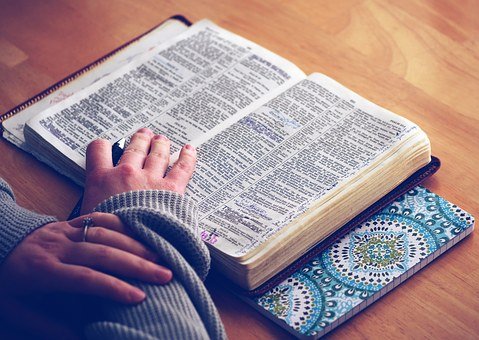 ‘’My prayer is not for them alone. I pray also for those who will believe in me through their message, that all of them may be one, Father, just as you are in me and I am in you. …..I have given them the glory that you gave me, that they may be …..in complete unity. Then the world will know that you sent me and have loved them even as you have loved me.’’ When Jesus prays this incredible prayer for unity for the future church, He likens this unity to His own relationship with His Father. He also prays for unity for all who will hear God’s word through US! This is quite a mandate, but He makes it clear that we can do it through Him, being at one with one another, carrying His glory inside of us!Father God, at this time, let us be focused on you, having a mind-set of expectancy, looking for opportunities to share your love and your glory with others. Let your people be as one as we move in new ways to share the good news of Jesus. Amen!Ruth Cuthbert